St Augustine High School - SAC Meeting Agenda 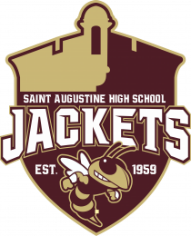 Monday, January 8, 2024St. Augustine High School Media Center 4:45 pmThe School Advisory Council meetings are open to the public, all are welcome to attend. Improve graduation rates, increase test scores, student achievement in a safe learning environment.Agenda 4:45 PMWelcome and Call to Order: Cathi Rivera and Marty Westall Co-chairs.Approve Minutes December 11, 20234:50 PMPrincipal Updates5:00 PMAthletics – Quinterrance Cooper5:10 PMTreasurer Report: 102 account – $14,462.31805 account – $8,562.365:20 PM – Funds RequestsSAC Funds Request: Cathi Rivera, TPT $50 Earth/Space Escape Room pack; Joe Eakins, 5:40 PM Power of the Hour Jan 23rd from 6-7pm at Colonial Oaks, Join us and invite Alumni and prominent business partners please.5:45 PMAdjourn